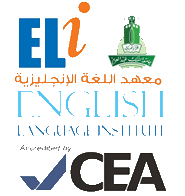 Student’s Name: ___________________		Level: 101  		     Section: ______________Grammar Section (Unit 7)Fill in the blanks with the past tense of the words given in the brackets: I _________ (work) in a bank for 10 years.He  _________(travel) to Malaysia last month.She____________(not watch) TV last night.We _____________(buy) a new car in August. He _______(try) to lift the heavy box.Vocabulary Section (Unit 7)Fill in the blanks with (in, on or at): 	I will meet you _____ 6 o’clock.Ahmad went to Malaysia__________ 1990.I will go to Makkah _____ Friday.We arrived in Italy_____ October.We got up early ____ the morning.				